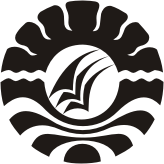 PENANAMAN PENDIDKAN AGAMA ISLAM PADA ANAK USIA DINIDI KELOMPOK BERMAIN ASOKA BORONGBULODESA BONTOALA KABUPATEN GOWASKRIPSIROSTINAH1242045043JURUSAN PENDIDKAN LUAR SEKOLAHFAKULTAS ILMU PENDIDIKANUNIVERSITAS NEGERI MAKASSARTAHUN 2016